KLASA: 003-06/21-01/URBROJ:2182/1-12/2-8-06-21-01Šibenik, 10. studenoga 2021. Zapisnik s četvrte (4.) sjednice Školskog odbora Medicinske škole, održane dana 10. studenoga 2021. (srijeda) u 13.30. sati, u učionici broj 61, uz pridržavanje epidemioloških mjera. Sjednici prisutno pet (5) članova. Odsutna dva člana. Predsjednica Školskog odbora je pozdravila prisutne članove Školskog odbora i utvrdila da je sjednici prisutna natpolovična većina članova Školskog odbora i da su odluke donesene na ovoj sjednici pravovaljane. Prisutnima je uz poziv dostavljen Zapisnik sa treće sjednice Školskog odbora. Upitala je prisutne za primjedbe na zapisnik sa prethodne sjednice Školskog odbora. Nije bilo primjedbi. Predložila je prisutnima usvajanje Zapisnika treće sjednice Školskog odbora. Zapisnik je jednoglasno usvojen. Članovima Školskog odbora su zajedno sa pozivom dostavljn dostavljen dio materijala za sjednicu, što se odnosi na financijski dio. Predsjednica Školskog odbora predložila sljedeći izmjenjeni Dnevni red: DNEVNI RED:	Usvajanje Rebalansa škole za 2021. godinu zajedno s obrazloženjemUsvajanje Ažuriranog plana nabave za 2021 godinuUsvanje financijskog plana Škole za 2022. godinu zajedno s projekcijama za 2023. i 2024. godinu s obrazloženjem Usvajanje Plana nabave za 2022. godinu Donošenje akta o sukcesivnom trošenju viška prihoda za prihode posebne namjene i vlastite prihode za 2022.-2023. godinuFinancijski plan povećanih troškova obrazovanja za školsku godinu 2021./2022.Realizacija financijskog plana povećanih troškova obrazovanja za školsku godinu 2020./2021.Izvješće o izvanučioničkoj nastavi - školska godina 2020./2021.Izvješće o radu Škole školska godina 2020./2021. (realizaciji Godišnjeg plana i programa rada Škole i Školskog kurikula, školska godina 2020./2021.Izvješće o stanju sigurnosti, provođenju preventivnih programa te mjerama poduzetim u cilju zaštite prava učenika RaznoPredsjednica Školskog odbora dala je prijedlog Dnevnog reda na glasanje. Dnevni red je jednoglasno prihvaćen. Ad. 1. Na temelju članka 118. Zakona o odgoju i obrazovanju u osnovnoj i srednjoj školi (N.N. 87/2008; 86/2009: 92/2010; 105/2010:90/2011, 5/12; 16/2012, 86/2012; 94/2013; 152/2014; 152/14; 7/17; 68/18; 98/19; 64/20 ) i članka 69. Statuta, na prijedlog ravnateljice Aleksandre Acalin, dipl. inž., dana 10. studenoga 2021. godine Školski odbor Medicinske škole iz Šibenika donio jeODLUKU O DONOŠENJU  REBALANSA BROJ 2 - FINANCIJSKOG PLANA ŠKOLE ZA 2021. GODINU I .Donosi se Rebalans broj 2. – Financijskog plan Škole za 2021. godinu,. II.Rebalans broj 2 financijskog plana Škole za 2021. godinu u ukupnom iznosu: ukupni prihodi u iznosu 7. 492.719,00 kuna– ukupni rashodi u iznosu 7. 492.719,00 kuna.II.Rebalans broj 2 Financijskog plana Škole za 2020 godinu sastavni je dio ove Odluke i objavit će se u na web stranici Škole. III.Ova Odluka stupa na snagu danom donošenja. Predsjednica Školskog odbora:    								Vanja Letica, dr. med. Predsjednica Školskog odbora predložila je usvajanje Obrazloženja rebalansa financijskog plana broj 2 Škole za 2021. godinu.  Prijedlog je jednoglasno prihvaćen. Na temelju članka 118. Zakona o odgoju i obrazovanju u osnovnoj i srednjoj školi (N.N. 87/2008; 86/2009: 92/2010; 105/2010:90/2011, 5/12; 16/2012, 86/2012; 94/2013; 152/2014; 152/14; 7/17; 68/18; 98/19; 64/20 ) i članka 69. Statuta, na prijedlog ravnateljice Aleksandre Acalin, dipl. inž., dana 10. studenoga 2021. godine Školski odbor Medicinske škole iz Šibenika  donio je O D L U K U O USVAJANJU OBRAZLOŽENJA UZREBALANSA BROJ 2 - FINANCIJSKOG PLANA ŠKOLE ZA 2021. GODINUPredsjednica Školskog odbora: Vanja Letica, dr. med. Ad.2. Predsjednica Školskog odbora dala je Ažuriranje plana nabave za 2021. godinu na usvajanje. Ažurirani plan nabave je jednoglasno usvojen. Na temelju članka 118. Zakona o odgoju i obrazovanju u osnovnoj i srednjoj školi (N.N. 87/2008; 86/2009: 92/2010; 105/2010:90/2011, 5/12; 16/2012; 86/2012; 94/2013; 152/2014; 7/17; 68/18; 98/19; 64/20), čl. 28. Zakona o javnoj nabavi (N.N. 120/2016); čl. 3. st. 3. Pravilnika o planu nabave, registru ugovora, prethodnom savjetovanju i analizi tržišta u javnoj nabavi . (N.N. 101/2017) i članka 69. Statuta, na prijedlog ravnateljice Aleksandre Acalin, dipl. inž., dana 10. studenoga 2021. godine Školski odbor Medicinske škole iz Šibenika donio je   				Odluku o ažuriranjuPlana nabave Medicinske škole za 2021. godinu.Ažurira se plan nabave Medicinske škole za 2021. godinu. Ukupna vrijednost nabave za 2021. godinu iznosi 267.280,00 kuna. Za pet (5) predmeta nabave. II.Ova Odluka stupa na snagu danom donošenja. III.Ažurirani plan nabave objavit će se na web stranicama u skladu sa Zakonom o javnoj nabavi. Predsjednca Školskog odbora:     									Vanja Letica, dr. med. Ažurirani plan nabave za 2021. godinu u prilogu. Ad. 3. Na temelju članka 118. Zakona o odgoju i obrazovanju u osnovnoj i srednjoj školi (N.N. 87/2008; 86/2009: 92/2010; 105/2010:90/2011, 16/2012, 86/2012; 94/2013; 152/2014; 152/14; 7/17; 68/18; 98/19; 64/20) i članka 69. Statuta, na prijedlog ravnateljice Aleksandre Acalin, dipl. inž., dana 10. studenoga 2021. godine Školski odbor Medicinske škole iz Šibenika donio je  ODLUKU O donošenju Financijskog plana Škole za 2022. godinu, s projekcijom za 2023. i 2024. godinu s obrazloženjem i popratnim tablicama. I .Donosi se Financijski plan Škole za 2022. godinu, s projekcijom za 2023. i 2024. godinu: Financijski plan Škole za 2022. godinu u ukupnom iznosu: ukupni prihodi u iznosu 7.366.900,00 kuna– ukupni rashodi u iznosu 7.366.900,00 kuna.Projekcija Financijskog plana za 2023. godinu u ukupnom iznosu ukupni prihodi u iznosu 7.321.800,00 kuna– ukupni rashodi u iznosu 7.321.800,00 kuna.Projekcija Financijskog plana za 2024. godinu u ukupnom iznosu ukupni prihodi u iznosu 7.285.200,00 kuna– ukupni rashodi u iznosu 7.285.200,00 kuna.II.Financijski plan Škole za 2022 godinu s projekcijama za 2023. i 2024. godinu sastavni je dio ove Odluke i objavit će se u na web stranici Škole. III.Sastavni dio ove odluke čine obrazloženje i popratne tablice. IV.Ova Odluka stupa na snagu danom donošenja. Predsjednca Školskog odbora:            									 Vanja Letica, dr. med. Ad. 4. Na temelju članka 118. Zakona o odgoju i obrazovanju u osnovnoj i srednjoj školi (N.N. 87/2008; 86/2009: 92/2010; 105/2010:90/2011, 5/12; 16/2012; 86/2012; 94/2013; 152/2014; 7/17; 68/18; 98/19; 64/20); čl. 28. Zakona o javnoj nabavi (N.N. 120/2016); čl. 3. Pravilnika o planu nabave, registru ugovora, prethodnom savjetovanju i analizi tržišta u javnoj nabavi . (N.N. 101/2017) i članka 69. Statuta, na prijedlog ravnateljice Aleksandre Acalin, dipl. inž., dana 10. studenoga 2021. godine Školski odbor Medicinske škole iz Šibenika donio jeOdluku o donošenju Plana nabave Medicinske škole za 2022. godinu. I.Donosi se Plan nabave Medicinske škole u ukupnom iznosu od 213.680,00 kn za pet (5) predmeta nabave. II.Plan nabave Medicinske škole sastavni je dio ove Odluke. III.Plan nabave objavit će se na web stranici Škole u skladu sa zakonskim propisima. IV.Ova Odluka stupa na snagu danom donošenja. Predsjednica Školskog odbora:    									Vanja Letica, dr. med.  ________________________Plan nabave za 2022. godinu u prilogu. Ad. 5. Na temelju Uredbe o sastavljanju i predaji Izjave o fiskalnoj odgovornosti i Izvještaja o primjeni fiskalnih pravila (N. N. 95/19) i Uputa za izradu proračuna jedinica lokalne ipodručne samouprave Školski odbor Medicinske škole na svojo sjednici održanoj 10. studenoga 2021. godine na prijedlog ravnateljice Aleksandre Acalin, dipl. inž. donio je Odluku o sukcesivnom planiranju trošenja viškaprihoda za razodoblje 2022.-2023.I.Planirani višak prihoda vlastitih sredstava za 2022. g. iznosi 19.200,00 kn, a planirase potrošiti u dvogodišnjem razdoblju u iznosima kako slijedi:   	2022. g.: 9.600,00 kn				2023. g.: 9.600,00 kn				II. Planirani višak prihoda posebne namjene za 2022. g. iznosi 54.100,00 kn, a planirase potrošiti u dvogodišnjem razdoblju u iznosima kako slijedi:	2022. g.: 27.100,00 kn				2023. g.: 27.100,00 kn				III.Višak prihoda je nastao je zbog prijenosa sredstava iz svih proteklih godina u tekuću 2021. godinu. IV.Način i svrha za koji će se upotrijebiti navedeni višak prihoda posebnih namjena – povećani troškovi obrazovanja u zadanom trogodišnjem razdoblju definiran je Planom trošenja povećanih troškova obrazovanja koji se usvaja na Školskom odboru, a donosi se za tekuću školsku godinuV.Sve stavke za koje se planira sukcesivno trošenje sredstava su detaljno razrađene financijskim planom za 2022. g. i projekcijama za 2023. g. kako za povećane troškove obrazovanja tako i za vlastita sredstvaVI.Odgovorna osoba za provedbu Odluke je ravnateljica: Aleksandra Acalin, dipl. inž.VII.Ova Odluka stupa na snagu danom donošenja.Obrazloženje: Način i svrha za koji će se upotrijebiti navedeni višak prihoda posebnih namjena u zadanom razdoblju definiran je Planom trošenja povećanih troškovaobrazovanja koji se usvaja na Školskom odboru, a donosi se za tekuću školsku godinu.Unutar tog Plana nalaze se stavke koje su okvir i temelj za trošenje učeničkih sredstava za navedeno trogodišnje razdoblje. Te stavke su detaljno razrađene financijskim planom za 2022. g. i projekcijom za 2023. g. kako za učenička tako i za vlastita sredstva.								Predsjednica Školskog odbora: Vanja Letica, dr. med. Ad.6. Na temelju članka 118. Zakona o odgoju i obrazovanju u osnovnoj i srednjoj školi (N.N. 87/08; 86/09: 92/10; 105/10;90/11; 5/12; 16/12; 86/12; 94/13; 152/14; 7/17; 68/18; 98/19; 64/20), članka 37. st. 1. Pravilnika o vlastitim prihodima, donacijama i sredstvima posebne nemjene (KLASA: 003-05/20-01/5; URBROJ: 2182/1-12/2-8-06-20-1 od 12. lipnja 2020.) i članka 69. Statuta, na prijedlog ravnateljice Aleksandre Acalin, dipl. inž., dana 10. studenoga 2021. godine Školski odbor Medicinske škole iz Šibenika jednoglasno je donio O D L U K U o usvajanjuFinancijskog plana povećanih troškova obrazovanja za školsku godinu 2021./2022. u ukupnom iznosu od 91.000,00 kuna. 			 Predsjednica Školskog odbora:    								Vanja Letica, dr. med. Ad.7. Na temelju članka 118. Zakona o odgoju i obrazovanju u osnovnoj i srednjoj školi (N.N. 87/08; 86/09: 92/10; 105/10;90/11,5/12; 16/12; 86/12; 94/13; 152/14; 7/17; 68/18; 98/19; 64/20), članka 37. st. 1. Pravilnika o vlastitim prihodima, donacijama i sredstvima posebne nemjene (KLASA: 003-05/20-01/5; URBROJ: 2182/1-12/2-8-06-20-1 od 12. lipnja 2020.) i članka 69. Statuta, na prijedlog ravnateljice Aleksandre Acalin, dipl. inž., dana 10. studenoga 2021. godine Školski odbor Medicinske škole iz Šibenika jednoglasno je usvojio Realizaciju financijskog izvješća povećanih troškova obrazovanjaza školsku godinu 2020./2021.u ukupnom iznosu od 44.668.,40 kuna.  Predsjednica Školskog odbora:    								Vanja Letica, dr. med. Ad. 8. Na temelju članka 16. Pravilnika o izvođenju izleta, ekskurzija i drugih odgojno- obrazovnih aktivnosti izvan škole (Narodne novine, broj 87/14. i 81/15.) i članka 69. Statuta,  dana 10. studenoga 2021. ravnateljica Školski odbor Medicinske škole, Ante Šupuka 29, Šibenik jednoglasno je donio ODLUKU o usvajanjuIzvješća  o godišnjoj realizaciji izvanučioničke nastave za školsku godinu 2020./2021. Predsjednica Školskog odbora:      Vanja Letica, dr. med.                          Ad. 9. Predsjednica Školskog odbora je predložila da Školski odbor usvoji Izvješće o radu Škole za školsku godinu 2020./2021. Izvješće je jednoglasno prihvaćeno. Na temelju članka 118. Zakona o odgoju i obrazovanju u osnovnoj i srednjoj školi (N.N. 87/08; 86/09: 92/10; 105/10;90/11,5/12; 16/12; 86/12; 94/13; 152/14; 7/17; 68/18; 98/19; 64/20) i članka 69. Statuta, na prijedlog ravnateljice Aleksandre Acalin, dipl. inž., dana 10. studenoga 2021. godine Školski odbor Medicinske škole iz Šibenika jednoglasno je donio O D L U K Uo usvajanju Izvješća o radu Medicinske škole za školsku godinu 2020./2021. Predsjednica Školskog odbora:    								Vanja Letica, dr. med. Ad.10. Na temelju članka 24. st. 2. Pravilnika o načinu postupanja odgojno- obrazovnih radnika školskih ustanova u poduzimanju mjera zaštite prava učenika te prijave svakog kršenja tih prava nadležnim tijelima (N.N: 132/13) dana  10. studenoga 2021. godine  Školski odbor Medicinske školeiz Šibenika jednoglasno je  donio ODLUKU o usvajanjuIzvješća o  stanju sigurnosti, provođenju preventivnih programa te mjerama poduzetim u cilju zaštite prava učenika u periodu  1.9.2020. - 31.8. 2021. Predsjednica Školskog odbora:    								Vanja Letica, dr. med. Ad.11. Sjednica je završena 14. 50. sati. Predsjednica se prisutnima zahvalila na sudjelovanju. Predsjednica Školskog odbora:    									Vanja Letica, dr. med.  ________________________MEDICINSKA ŠKOLAŠIBENIK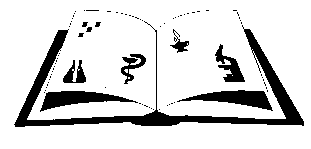 Matični broj: 3875865 OIB: 42369583179Ante Šupuka 29 (p.p. 75), 22000 Šibenik  Centrala: 022/331-253; 312-550 Fax: 022/331-024ŠIFRA ŠKOLE U MINISTARSTVU: 15-081-504e-mail: ured@ss-medicinska-si.skole.hrweb: http//ss-medicinska-si.skole.hr